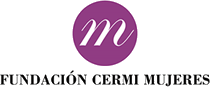 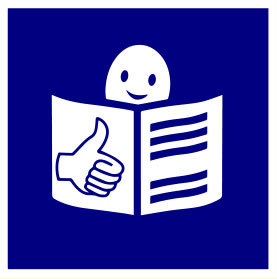 Versión en lectura fácil25 de noviembre de 2019Día internacionalde la eliminación de la violencia contra la mujerHoy es el día mundial para terminarcon la violencia hacia las mujeres.Hay varias leyes que hablan sobre este tipo de violencia.Estas leyes son las siguientes:La Convención para la Eliminaciónde Todas las Formas de Discriminación contra la Mujer.Esta ley dice que todavía las mujeres sufren discriminación.Cuando hay discriminación no hay respeto ni igualdad de derechos.Tenemos esta ley en España desde hace 40 años.La Convención sobre los Derechosde las Personas con Discapacidad.Esta ley está aprobada por España desde el año 2008.Esta ley dice que las mujeres y niñas con discapacidadtienen más riesgo que otras mujeresde sufrir violencia, abuso, abandono o malos tratos entre otras cosas.El Convenio del Consejo de Europa sobre prevención y lucha contra la violencia contra las mujeres y la violencia doméstica del Consejo de Europa.Tenemos esta ley en España desde el año 2014.El Pacto de Estado contra la Violencia de Género.Este documento habla sobre qué debemos hacerpara evitar la violencia hacia las mujeres con discapacidad.Además de estas leyes también hayunos Objetivos de Desarrollo Sostenible.El Objetivo número 5 habla sobre qué hay que hacer para terminar con la discriminación contra las mujeres y las niñas.La Fundación CERMI Mujeres quiere denunciar hoy ante todo el mundola situación en la que se encuentran muchas mujeres con discapacidad.Hay miles de mujeres con discapacidadque sufren diferentes tipos de violencia hacia las mujeres.Por ejemplo, violencia en el trabajo, violencia física, violencia psicológica, violencia sexual y otras muchas más.Si además de ser mujertú tienes discapacidades más posible que sufras violencia.Esto es algo que debería ser muy importante para Españay en especial para las personas que gobiernan España.Faltan muchos datos sobre cuántas mujeres con discapacidad sufren violencia.Sabemos que cada año10 de cada 100 mujeres que son asesinadas por hombres,tienen discapacidad.Aunque este número nos parece muy altocreemos que aún puede ser mayorporque hay mujeres que no tienen reconocida su discapacidad.Cuando una mujer con discapacidad sufre violenciala sociedad no está preparada para atenderle.Hay un tema que nos preocupa mucho.Las esterilizaciones forzosas a las mujeres con discapacidad.Una esterilización forzosa es cuando operan a una mujersin preguntarle y sin que lo sepa.Esta operación es para que cuando seamos mayoreslas mujeres no podamos ser madres.Tenemos que intentar que esto no ocurra.Para conseguirlo necesitamos que las leyes cambien.El Comité de Naciones Unidas sobre los Derechos de las Personas con Discapacidaddice no a las esterilizaciones forzosas.Esto lo tenemos que cumplir.Por todo esto las mujeres con discapacidad nos reunimos hoyy exigimos lo siguiente:Queremos que dentro de la Ley integral estén incluidas otras formas de violencia como las agresiones sexuales, las esterilizaciones forzosas y otras más. Para cumplir con la Convención de los Derechosde las Personas con Discapacidad,todos los tipos de violencia hacia las mujeres tienen que estar prohibidos.Es muy importante que las personas que tienen que apoyar a las mujeres que han sufrido violenciatrabajen en equipo.Por ejemplo, la policía, los servicios sociales, los servicios sanitarios,tienen que trabajar unidos.También es muy importante que las asociaciones que trabajan para apoyar a las mujeres con discapacidadpuedan acompañar a las mujeres cuando sufran violencia.Es importante asegurar una buena atencióna las mujeres con discapacidad que sufren violencia.Para dar una buena atención es muy importante la accesibilidad universal.Accesibilidad universal en los centros de atención a las mujeres que han sufrido violencia.También en los juzgados de violencia de género.Y accesibilidad universal siempre que se informe sobre la violencia hacia las mujeres.La accesibilidad universal incluye la accesibilidad física, sensorial y cognitiva.De este tema se habla en la Ley integral de medidas de Protección contra la Violencia de Género.Pedimos también que se haga formación sobre cómo atender a las mujeres con discapacidad.Esta formación tiene que ir dirigidaa las personas que atienden a las mujeres.Por ejemplo, a la policía,al personal sanitario y otros muchos más.Es muy importante que cuando se hagan encuestas o estudios sobre la violencia hacia las mujeres y las niñasse tenga en cuenta a las mujeres y niñas con discapacidad.También a las mujeres madres y cuidadoras de personas con discapacidad.Así podemos tener datos que nos digan cuántas mujeres con discapacidadsufren violencia.Proponemos hacer una gran encuestapara conocer más sobre este tema.Esta encuesta nos va a ayudar a mejorary ver si el Gobierno y los políticosestán haciendo bien las cosas o tienen que mejorar.Es importante conocer si se protegea las mujeres con discapacidad que han sufrido violencia.Con esta encuesta también podremos sabersi hay algunos aspectos que hacen que las mujeres con discapacidad tengan más riesgo de sufrir violencia.Algunos de estos aspectos pueden ser:ser pobrevivir en un pueblola edadel tipo de discapacidadPor ejemplo, si eres una mujer con discapacidady vives en un pueblo y eres pobre,quizás tienes más riesgo de sufrir violencia.Si hacemos esta encuestapodemos saber si esto es verdad.Es muy importante tener leyescomo por ejemplo la ley de Promoción de la Autonomía Personaly Atención a las personas en situación de Dependencia.Pero también es importante que haya dineropara poder hacer lo que dicen las leyes.Pedimos que las leyes incluyan el modelo de apoyospara que las mujeres con discapacidad tomen sus propias decisiones.Queremos que el modelo que tiene como base la modificación de la capacidad jurídica desaparezcaya que no ayuda a que las mujeres con discapacidad accedan a la justicia y defiendan sus propios derechos.Como resumen queremos dejar claro que:Es muy importante cumplir con todo lo que diceel Pacto de Estado contra la Violencia de Género.Pero como hemos dicho antespara que se haga realidad este Pacto necesitamos dinero.Las mujeres con discapacidad somos mujeres empoderadas, visibles y diversas.Las mujeres con discapacidad tenemos poder, no estamos escondidas, se nos ve.Somos mujeres con discapacidad, pero no somos todas iguales.Las mujeres con discapacidad reivindicamos nuestros derechos a una vida libre de violencias.Ni una mujer menosDocumento adaptado y validado por el Servicio de Accesibilidad cognitiva de ANFAS.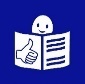                "© European Easy-to-Read Logo: Inclusion Europe. Más información en     www.inclusion-europe.org/etr"